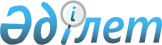 Мәслихаттың 2017 жылғы 20 желтоқсандағы № 127 "Сарыкөл ауданының 2018-2020 жылдарға арналған аудандық бюджеті туралы" шешіміне өзгерістер енгізу туралы
					
			Мерзімі біткен
			
			
		
					Қостанай облысы Сарыкөл ауданы мәслихатының 2018 жылғы 13 желтоқсандағы № 217 шешімі. Қостанай облысының Әділет департаментінде 2018 жылғы 14 желтоқсанда № 8167 болып тіркелді. Мерзімі өткендіктен қолданыс тоқтатылды
      2008 жылғы 4 желтоқсандағы Қазақстан Республикасы Бюджет кодексінің 106, 109-баптарына, сондай-ақ "Қазақстан Республикасындағы жергілікті мемлекеттік басқару және өзін-өзі басқару туралы" 2001 жылғы 23 қаңтардағы Қазақстан Республикасы Заңының 6-бабы 1-тармағының 1) тармақшасына сәйкес, Сарыкөл аудандық мәслихаты ШЕШІМ ҚАБЫЛДАДЫ:
      1. Мәслихаттың 2017 жылғы 20 желтоқсандағы № 127 "Сарыкөл ауданының 2018-2020 жылдарға арналған аудандық бюджетi туралы" шешiмiне (Нормативтік құқықтық актілерді мемлекеттік тіркеу тізілімінде № 7466 болып тіркелген, 2018 жылғы 17 қаңтарда Қазақстан Республикасы нормативтік құқықтық актілерінің эталондық бақылау банкінде жарияланған) мынадай өзгерiстер енгізілсін:
      көрсетілген шешімнің 1-тармағы жаңа редакцияда жазылсын:
      "1. Сарыкөл ауданының 2018-2020 жылдарға арналған аудандық бюджеті тиісінше 1, 2 және 3-қосымшаларға сәйкес, оның ішінде 2018 жылға мынадай көлемдерде бекітілсін:
      1) кірістер – 4 222 477,5 мың теңге, оның ішінде:
      салықтық түсімдер бойынша – 685 519,0 мың теңге;
      салықтық емес түсімдер бойынша – 4 390,0 мың теңге;
      негізгі капиталды сатудан түсетін түсімдер бойынша – 4 150,0 мың теңге;
      трансферттер түсімі бойынша – 3 528 418,5 мың теңге;
      2) шығындар – 4 245 181,2 мың теңге;
      3) таза бюджеттік кредиттеу – 7 606,5 мың теңге, оның iшiнде:
      бюджеттiк кредиттер – 18 037,5 мың теңге;
      бюджеттік кредиттерді өтеу – 10 431,0 мың теңге;
      4) қаржы активтерімен операциялар бойынша сальдо – - 1 128,3 мың теңге;
      5) бюджет тапшылығы (профициті) – - 29 181,9 мың теңге;
      6) бюджет тапшылығын қаржыландыру (профицитін пайдалану) – 29 181,9 мың теңге;
      қарыздар түсімдері – 18 037,5 мың теңге;
      қарыздарды өтеу – 10 431,0 мың теңге;
      бюджет қаражатының пайдаланылатын қалдықтары – 21 575,4 мың теңге.";
      көрсетілген шешімнің 1, 6-қосымшалары осы шешімнің 1, 2-қосымшаларына сәйкес жаңа редакцияда жазылсын.
      2. Осы шешім 2018 жылғы 1 қаңтардан бастап қолданысқа енгізіледі.
      "КЕЛІСІЛДІ"
      "Сарыкөл ауданы әкімдігінің
      экономика және бюджеттік
      жоспарлау бөлімі" мемлекеттік
      мекемесінің басшысы
      _________________ А. Вилямов
      2018 жылғы "13" желтоқсан Сарыкөл ауданының 2018 жылға арналған бюджеті 2018 жылға арналған Сарыкөл ауданының жергілікті өзін-өзі басқару органдарына кент, ауыл, ауылдық округтер арасында трансферттерді бөлу
					© 2012. Қазақстан Республикасы Әділет министрлігінің «Қазақстан Республикасының Заңнама және құқықтық ақпарат институты» ШЖҚ РМК
				
      Кезектен тыс сессияның төрайымы

Б. Шоқаева

      Аудандық мәслихат хатшысы

К. Базарбаева
Мәслихаттың 2018 жылғы "13" 
желтоқсандағы № 217 шешіміне 
1-қосымшаМәслихаттың 2017 жылғы "20" 
желтоқсандағы № 127 шешіміне 
1-қосымша
Санаты
Санаты
Санаты
Санаты
Санаты
Санаты
Сомасы, мың теңге
Сыныбы
Сыныбы
Сыныбы
Сыныбы
Сыныбы
Сомасы, мың теңге
Кіші сыныбы 
Кіші сыныбы 
Кіші сыныбы 
Кіші сыныбы 
Сомасы, мың теңге
Атауы
Атауы
Атауы
Сомасы, мың теңге
1
2
3
4
4
4
5
I
I
I
Кірістер
Кірістер
Кірістер
4222477,5
1
00
0
Салықтық түсiмдер
Салықтық түсiмдер
Салықтық түсiмдер
685519,0
1
01
0
Табыс салығы
Табыс салығы
Табыс салығы
274041,0
1
01
2
Жеке табыс салығы
Жеке табыс салығы
Жеке табыс салығы
274041,0
1
03
0
Әлеуметтiк салық
Әлеуметтiк салық
Әлеуметтiк салық
215000,0
1
03
1
Әлеуметтiк салық
Әлеуметтiк салық
Әлеуметтiк салық
215000,0
1
04
0
Меншiкке салынатын салықтар
Меншiкке салынатын салықтар
Меншiкке салынатын салықтар
131136,0
1
04
1
Мүлiкке салынатын салықтар
Мүлiкке салынатын салықтар
Мүлiкке салынатын салықтар
86650,0
1
04
3
Жер салығы
Жер салығы
Жер салығы
4819,0
1
04
4
Көлiк құралдарына салынатын салық
Көлiк құралдарына салынатын салық
Көлiк құралдарына салынатын салық
23517,0
1
04
5
Бiрыңғай жер салығы
Бiрыңғай жер салығы
Бiрыңғай жер салығы
16150,0
1
05
0
Тауарларға, жұмыстарға және қызметтерге салынатын iшкi салықтар
Тауарларға, жұмыстарға және қызметтерге салынатын iшкi салықтар
Тауарларға, жұмыстарға және қызметтерге салынатын iшкi салықтар
61272,0
1
05
2
Акциздер
Акциздер
Акциздер
2295,0
1
05
3
Табиғи және басқа да ресурстарды пайдаланғаны үшiн түсетiн түсiмдер
Табиғи және басқа да ресурстарды пайдаланғаны үшiн түсетiн түсiмдер
Табиғи және басқа да ресурстарды пайдаланғаны үшiн түсетiн түсiмдер
45937,0
1
05
4
Кәсiпкерлiк және кәсiби қызметтi жүргiзгенi үшiн алынатын алымдар
Кәсiпкерлiк және кәсiби қызметтi жүргiзгенi үшiн алынатын алымдар
Кәсiпкерлiк және кәсiби қызметтi жүргiзгенi үшiн алынатын алымдар
12860,0
1
05
5
Ойын бизнесіне салық
Ойын бизнесіне салық
Ойын бизнесіне салық
180,0
1
08
0
Заңдық маңызы бар әрекеттерді жасағаны және (немесе) оған уәкілеттігі бар мемлекеттік органдар немесе лауазымды адамдар құжаттар бергені үшін алынатын міндетті төлемдер
Заңдық маңызы бар әрекеттерді жасағаны және (немесе) оған уәкілеттігі бар мемлекеттік органдар немесе лауазымды адамдар құжаттар бергені үшін алынатын міндетті төлемдер
Заңдық маңызы бар әрекеттерді жасағаны және (немесе) оған уәкілеттігі бар мемлекеттік органдар немесе лауазымды адамдар құжаттар бергені үшін алынатын міндетті төлемдер
4070,0
1
08
1
Мемлекеттiк баж
Мемлекеттiк баж
Мемлекеттiк баж
4070,0
2
00
0
Салықтық емес түсiмдер
Салықтық емес түсiмдер
Салықтық емес түсiмдер
4390,0
2
01
0
Мемлекеттік меншіктен түсетін кірістер
Мемлекеттік меншіктен түсетін кірістер
Мемлекеттік меншіктен түсетін кірістер
1204,0
2
01
4
Мемлекет меншігінде тұрған, заңды тұлғалардағы қатысу үлесіне кірістер
Мемлекет меншігінде тұрған, заңды тұлғалардағы қатысу үлесіне кірістер
Мемлекет меншігінде тұрған, заңды тұлғалардағы қатысу үлесіне кірістер
700,0
2
01
5
Мемлекет меншігіндегі мүлікті жалға беруден түсетін кірістер
Мемлекет меншігіндегі мүлікті жалға беруден түсетін кірістер
Мемлекет меншігіндегі мүлікті жалға беруден түсетін кірістер
470,0
2
01
7
Мемлекеттік бюджеттен берілген кредиттер бойынша сыйақылар
Мемлекеттік бюджеттен берілген кредиттер бойынша сыйақылар
Мемлекеттік бюджеттен берілген кредиттер бойынша сыйақылар
34,0
2
04
0
Мемлекеттік бюджеттен қаржыландырылатын, сондай-ақ Қазақстан Республикасы Ұлттық Банкінің бюджетінен (шығыстар сметасынан) қамтылатын және қаржыландырылатын мемлекеттік мекемелер салатын айыппұлдар, өсімпұлдар, санкциялар, өндіріп алулар
Мемлекеттік бюджеттен қаржыландырылатын, сондай-ақ Қазақстан Республикасы Ұлттық Банкінің бюджетінен (шығыстар сметасынан) қамтылатын және қаржыландырылатын мемлекеттік мекемелер салатын айыппұлдар, өсімпұлдар, санкциялар, өндіріп алулар
Мемлекеттік бюджеттен қаржыландырылатын, сондай-ақ Қазақстан Республикасы Ұлттық Банкінің бюджетінен (шығыстар сметасынан) қамтылатын және қаржыландырылатын мемлекеттік мекемелер салатын айыппұлдар, өсімпұлдар, санкциялар, өндіріп алулар
186,0
2
04
1
Мұнай секторы ұйымдарынан және Жәбірленушілерге өтемақы қорына түсетін түсімдерді қоспағанда, мемлекеттік бюджеттен қаржыландырылатын, сондай-ақ Қазақстан Республикасы Ұлттық Банкінің бюджетінен (шығыстар сметасынан) қамтылатын және қаржыландырылатын мемлекеттік мекемелер салатын айыппұлдар, өсімпұлдар, санкциялар, өндіріп алулар
Мұнай секторы ұйымдарынан және Жәбірленушілерге өтемақы қорына түсетін түсімдерді қоспағанда, мемлекеттік бюджеттен қаржыландырылатын, сондай-ақ Қазақстан Республикасы Ұлттық Банкінің бюджетінен (шығыстар сметасынан) қамтылатын және қаржыландырылатын мемлекеттік мекемелер салатын айыппұлдар, өсімпұлдар, санкциялар, өндіріп алулар
Мұнай секторы ұйымдарынан және Жәбірленушілерге өтемақы қорына түсетін түсімдерді қоспағанда, мемлекеттік бюджеттен қаржыландырылатын, сондай-ақ Қазақстан Республикасы Ұлттық Банкінің бюджетінен (шығыстар сметасынан) қамтылатын және қаржыландырылатын мемлекеттік мекемелер салатын айыппұлдар, өсімпұлдар, санкциялар, өндіріп алулар
186,0
2
06
0
Басқа да салықтық емес түсiмдер
Басқа да салықтық емес түсiмдер
Басқа да салықтық емес түсiмдер
3000,0
2
06
1
Басқа да салықтық емес түсiмдер
Басқа да салықтық емес түсiмдер
Басқа да салықтық емес түсiмдер
3000,0
3
00
0
Негізгі капиталды сатудан түсетін түсімдер
Негізгі капиталды сатудан түсетін түсімдер
Негізгі капиталды сатудан түсетін түсімдер
4150,0
3
01
0
Мемлекеттік мекемелерге бекітілген мемлекеттік мүлікті сату
Мемлекеттік мекемелерге бекітілген мемлекеттік мүлікті сату
Мемлекеттік мекемелерге бекітілген мемлекеттік мүлікті сату
600,0
3
01
1
Мемлекеттік мекемелерге бекітілген мемлекеттік мүлікті сату
Мемлекеттік мекемелерге бекітілген мемлекеттік мүлікті сату
Мемлекеттік мекемелерге бекітілген мемлекеттік мүлікті сату
600,0
3
03
0
Жердi және материалдық емес активтердi сату
Жердi және материалдық емес активтердi сату
Жердi және материалдық емес активтердi сату
3550,0
3
03
1
Жерді сату
Жерді сату
Жерді сату
3550,0
4
00
0
Трансферттердің түсімдері
Трансферттердің түсімдері
Трансферттердің түсімдері
3528418,5
4
02
0
Мемлекеттiк басқарудың жоғары тұрған органдарынан түсетiн трансферттер
Мемлекеттiк басқарудың жоғары тұрған органдарынан түсетiн трансферттер
Мемлекеттiк басқарудың жоғары тұрған органдарынан түсетiн трансферттер
3528418,5
4
02
2
Облыстық бюджеттен түсетiн трансферттер
Облыстық бюджеттен түсетiн трансферттер
Облыстық бюджеттен түсетiн трансферттер
3528418,5
Функционалдық топ 
Функционалдық топ 
Функционалдық топ 
Функционалдық топ 
Функционалдық топ 
Функционалдық топ 
Сомасы, мың теңге
Функционалдық кіші топ
Функционалдық кіші топ
Функционалдық кіші топ
Функционалдық кіші топ
Функционалдық кіші топ
Сомасы, мың теңге
Бюджеттік бағдарламалардың әкімшісі 
Бюджеттік бағдарламалардың әкімшісі 
Бюджеттік бағдарламалардың әкімшісі 
Бюджеттік бағдарламалардың әкімшісі 
Сомасы, мың теңге
Бағдарлама
Бағдарлама
Бағдарлама
Сомасы, мың теңге
Атауы
Сомасы, мың теңге
1
2
3
4
4
5
6
II
II
II
II
II
Шығындар
4245181,2
01
Жалпы сипаттағы мемлекеттiк қызметтер
300798,5
1
Мемлекеттiк басқарудың жалпы функцияларын орындайтын өкiлдi, атқарушы және басқа органдар
243394,6
112
Аудан (облыстық маңызы бар қала) мәслихатының аппараты
15704,4
001
001
Аудан (облыстық маңызы бар қала) мәслихатының қызметін қамтамасыз ету жөніндегі қызметтер
15704,4
122
Аудан (облыстық маңызы бар қала) әкімінің аппараты
106476,8
001
001
Аудан (облыстық маңызы бар қала) әкімінің қызметін қамтамасыз ету жөніндегі қызметтер
100693,7
003
003
Мемлекеттік органның күрделі шығыстары
5783,1
123
Қаладағы аудан, аудандық маңызы бар қала, кент, ауыл, ауылдық округ әкімінің аппараты
121213,4
001
001
Қаладағы аудан, аудандық маңызы бар қаланың, кент, ауыл, ауылдық округ әкімінің қызметін қамтамасыз ету жөніндегі қызметтер
121213,4
2
Қаржылық қызмет
17168,1
452
Ауданның (облыстық маңызы бар қаланың) қаржы бөлімі
17168,1
001
001
Ауданның (облыстық маңызы бар қаланың) бюджетін орындау және коммуналдық меншігін басқару саласындағы мемлекеттік саясатты іске асыру жөніндегі қызметтер
16274,5
003
003
Салық салу мақсатында мүлікті бағалауды жүргізу
665,6
010
010
Жекешелендіру, коммуналдық меншікті басқару, жекешелендіруден кейінгі қызмет және осыған байланысты дауларды реттеу
228,0
5
Жоспарлау және статистикалық қызмет
10452,0
453
Ауданның (облыстық маңызы бар қаланың) экономика және бюджеттік жоспарлау бөлімі
10452,0
001
001
Экономикалық саясатты, мемлекеттік жоспарлау жүйесін қалыптастыру және дамыту саласындағы мемлекеттік саясатты іске асыру жөніндегі қызметтер
10452,0
9
Жалпы сипаттағы өзге де мемлекеттiк қызметтер
29783,8
458
Ауданның (облыстық маңызы бар қаланың) тұрғын үй-коммуналдық шаруашылығы, жолаушылар көлігі және автомобиль жолдары бөлімі
29783,8
001
001
Жергілікті деңгейде тұрғын үй-коммуналдық шаруашылығы, жолаушылар көлігі және автомобиль жолдары саласындағы мемлекеттік саясатты іске асыру жөніндегі қызметтер
29783,8
02
Қорғаныс
3164,5
1
Әскери мұқтаждар
3164,5
122
Аудан (облыстық маңызы бар қала) әкімінің аппараты
3164,5
005
005
Жалпыға бірдей әскери міндетті атқару шеңберіндегі іс-шаралар
3164,5
04
Бiлiм беру
1598498,0
1
Мектепке дейiнгi тәрбие және оқыту
37028,0
464
Ауданның (облыстық маңызы бар қаланың) білім бөлімі
37028,0
009
009
Мектепке дейінгі тәрбие мен оқыту ұйымдарының қызметін қамтамасыз ету
25152,0
040
040
Мектепке дейінгі білім беру ұйымдарында мемлекеттік білім беру тапсырысын іске асыруға
11876,0
2
Бастауыш, негізгі орта және жалпы орта білім беру
1490940,3
123
Қаладағы аудан, аудандық маңызы бар қала, кент, ауыл, ауылдық округ әкімінің аппараты
379,1
005
005
Ауылдық жерлерде балаларды мектепке дейін тегін алып баруды және кері алып келуді ұйымдастыру
379,1
464
Ауданның (облыстық маңызы бар қаланың) білім бөлімі
1454824,2
003
003
Жалпы білім беру
1400113,5
006
006
Балаларға қосымша білім беру 
54710,7
465
Ауданның (облыстық маңызы бар қаланың) дене шынықтыру және спорт бөлімі
35737,0
017
017
Балалар мен жасөспірімдерге спорт бойынша қосымша білім беру
35737,0
9
Бiлiм беру саласындағы өзге де қызметтер
70529,7
464
Ауданның (облыстық маңызы бар қаланың) білім бөлімі
70529,7
001
001
Жергілікті деңгейде білім беру саласындағы мемлекеттік саясатты іске асыру жөніндегі қызметтер
10494,7
005
005
Ауданның (облыстық маңызы бар қаланың) мемлекеттік білім беру мекемелер үшін оқулықтар мен оқу-әдiстемелiк кешендерді сатып алу және жеткізу
26710,0
015
015
Жетім баланы (жетім балаларды) және ата-аналарының қамқорынсыз қалған баланы (балаларды) күтіп-ұстауға қамқоршыларға (қорғаншыларға) ай сайынғы ақшалай қаражат төлемі
8273,3
067
067
Ведомстволық бағыныстағы мемлекеттік мекемелер мен ұйымдардың күрделі шығыстары
25051,7
06
Әлеуметтiк көмек және әлеуметтiк қамсыздандыру
143118,3
1
Әлеуметтiк қамсыздандыру
14976,2
451
Ауданның (облыстық маңызы бар қаланың) жұмыспен қамту және әлеуметтік бағдарламалар бөлімі
12017,9
005
005
Мемлекеттік атаулы әлеуметтік көмек 
12017,9
464
Ауданның (облыстық маңызы бар қаланың) білім бөлімі
2958,3
030
030
Патронат тәрбиешілерге берілген баланы (балаларды) асырап бағу 
2958,3
2
Әлеуметтiк көмек
101756,1
451
Ауданның (облыстық маңызы бар қаланың) жұмыспен қамту және әлеуметтік бағдарламалар бөлімі
101756,1
002
002
Жұмыспен қамту бағдарламасы
42331,0
007
007
Жергілікті өкілетті органдардың шешімі бойынша мұқтаж азаматтардың жекелеген топтарына әлеуметтік көмек
12788,0
010
010
Үйден тәрбиеленіп оқытылатын мүгедек балаларды материалдық қамтамасыз ету
1366,1
014
014
Мұқтаж азаматтарға үйде әлеуметтiк көмек көрсету
21552,0
017
017
Оңалтудың жеке бағдарламасына сәйкес мұқтаж мүгедектердi мiндеттi гигиеналық құралдармен қамтамасыз ету, қозғалуға қиындығы бар бірінші топтағы мүгедектерге жеке көмекшінің және есту бойынша мүгедектерге қолмен көрсететiн тіл маманының қызметтерін ұсыну 
3312,0
023
023
Жұмыспен қамту орталықтарының қызметін қамтамасыз ету
20407,0
9
Әлеуметтiк көмек және әлеуметтiк қамтамасыз ету салаларындағы өзге де қызметтер
26386,0
451
Ауданның (облыстық маңызы бар қаланың) жұмыспен қамту және әлеуметтік бағдарламалар бөлімі
26386,0
001
001
Жергілікті деңгейде халық үшін әлеуметтік бағдарламаларды жұмыспен қамтуды қамтамасыз етуді іске асыру саласындағы мемлекеттік саясатты іске асыру жөніндегі қызметтер
22512,0
011
011
Жәрдемақыларды және басқа да әлеуметтік төлемдерді есептеу, төлеу мен жеткізу бойынша қызметтерге ақы төлеу
438,0
050
050
Қазақстан Республикасында мүгедектердің құқықтарын қамтамасыз ету және өмір сүру сапасын жақсарту жөніндегі 2012 - 2018 жылдарға арналған іс-шаралар жоспарын іске асыру
3436,0
07
Тұрғын үй-коммуналдық шаруашылық
1271606,2
1
Тұрғын үй шаруашылығы
2160,0
458
Ауданның (облыстық маңызы бар қаланың) тұрғын үй-коммуналдық шаруашылығы, жолаушылар көлігі және автомобиль жолдары бөлімі
2160,0
003
003
 Мемлекеттік тұрғын үй қорын сақтауды ұйымдастыру
2160,0
2
Коммуналдық шаруашылық
1269446,2
458
Ауданның (облыстық маңызы бар қаланың) тұрғын үй-коммуналдық шаруашылығы, жолаушылар көлігі және автомобиль жолдары бөлімі
44975,0
012
012
Сумен жабдықтау және су бұру жүйесінің жұмыс істеуі
44975,0
466
Ауданның (облыстық маңызы бар қаланың) сәулет, қала құрылысы және құрылыс бөлімі
1224471,2
058
058
Елді мекендердегі сумен жабдықтау және су бұру жүйелерін дамыту
1224471,2
08
Мәдениет, спорт, туризм және ақпараттық кеңістiк
192661,0
1
Мәдениет саласындағы қызмет
52491,0
455
Ауданның (облыстық маңызы бар қаланың) мәдениет және тілдерді дамыту бөлімі
52491,0
003
003
Мәдени-демалыс жұмысын қолдау
52491,0
2
Спорт
24900,4
465
Ауданның (облыстық маңызы бар қаланың) дене шынықтыру және спорт бөлімі 
24900,4
001
001
Жергілікті деңгейде дене шынықтыру және спорт саласындағы мемлекеттік саясатты іске асыру жөніндегі қызметтер
11846,4
005
005
Ұлттық және бұқаралық спорт түрлерін дамыту
5693,0
006
006
Аудандық (облыстық маңызы бар қалалық) деңгейде спорттық жарыстар өткiзу
1265,0
007
007
Әртүрлi спорт түрлерi бойынша аудан (облыстық маңызы бар қала) құрама командаларының мүшелерiн дайындау және олардың облыстық спорт жарыстарына қатысуы
6096,0
3
Ақпараттық кеңiстiк
74896,2
455
Ауданның (облыстық маңызы бар қаланың) мәдениет және тілдерді дамыту бөлімі
70036,1
006
006
Аудандық (қалалық) кiтапханалардың жұмыс iстеуi
61082,5
007
007
Мемлекеттiк тiлдi және Қазақстан халқының басқа да тiлдерін дамыту
8953,6
456
Ауданның (облыстық маңызы бар қаланың) ішкі саясат бөлімі
4860,1
002
002
Мемлекеттік ақпараттық саясат жүргізу жөніндегі қызметтер
4860,1
9
Мәдениет, спорт, туризм және ақпараттық кеңiстiктi ұйымдастыру жөнiндегi өзге де қызметтер
40373,4
455
Ауданның (облыстық маңызы бар қаланың) мәдениет және тілдерді дамыту бөлімі
20797,0
001
001
Жергілікті деңгейде тілдерді және мәдениетті дамыту саласындағы мемлекеттік саясатты іске асыру жөніндегі қызметтер
9323,0
032
032
Ведомстволық бағыныстағы мемлекеттік мекемелер мен ұйымдардың күрделі шығыстары
11474,0
456
Ауданның (облыстық маңызы бар қаланың) ішкі саясат бөлімі
19576,4
001
001
Жергілікті деңгейде ақпарат, мемлекеттілікті нығайту және азаматтардың әлеуметтік сенімділігін қалыптастыру саласында мемлекеттік саясатты іске асыру жөніндегі қызметтер
13507,1
003
003
Жастар саясаты саласында іс-шараларды іске асыру
6069,3
10
Ауыл, су, орман, балық шаруашылығы, ерекше қорғалатын табиғи аумақтар, қоршаған ортаны және жануарлар дүниесін қорғау, жер қатынастары
93320,2
1
Ауыл шаруашылығы
75318,8
462
Ауданның (облыстық маңызы бар қаланың) ауыл шаруашылығы бөлімі
14344,2
001
001
Жергілікті деңгейде ауыл шаруашылығы саласындағы мемлекеттік саясатты іске асыру жөніндегі қызметтер
14344,2
473
Ауданның (облыстық маңызы бар қаланың) ветеринария бөлімі
60974,6
001
001
Жергілікті деңгейде ветеринария саласындағы мемлекеттік саясатты іске асыру жөніндегі қызметтер
12826,0
006
006
Ауру жануарларды санитарлық союды ұйымдастыру
332,8
007
007
Қаңғыбас иттер мен мысықтарды аулауды және жоюды ұйымдастыру
2000,0
009
009
Жануарлардың энзоотиялық аурулары бойынша ветеринариялық іс-шараларды жүргізу
3227,0
010
010
Ауыл шаруашылығы жануарларын сәйкестендіру жөніндегі іс-шараларды өткізу
1375,6
011
011
Эпизоотияға қарсы іс-шаралар жүргізу
41213,2
6
Жер қатынастары
8561,0
463
Ауданның (облыстық маңызы бар қаланың) жер қатынастары бөлімі
8561,0
001
001
Аудан (облыстық маңызы бар қала) аумағында жер қатынастарын реттеу саласындағы мемлекеттік саясатты іске асыру жөніндегі қызметтер
7266,0
006
006
Аудандардың, облыстық маңызы бар, аудандық маңызы бар қалалардың, кенттердiң, ауылдардың, ауылдық округтердiң шекарасын белгiлеу кезiнде жүргiзiлетiн жерге орналастыру
1295,0
9
Ауыл, су, орман, балық шаруашылығы, қоршаған ортаны қорғау және жер қатынастары саласындағы басқа да қызметтер
9440,4
453
Ауданның (облыстық маңызы бар қаланың) экономика және бюджеттік жоспарлау бөлімі
9440,4
099
099
Мамандарға әлеуметтік қолдау көрсету жөніндегі шараларды іске асыру
9440,4
11
Өнеркәсіп, сәулет, қала құрылысы және құрылыс қызметі
14390,9
2
Сәулет, қала құрылысы және құрылыс қызметі
14390,9
466
Ауданның (облыстық маңызы бар қаланың) сәулет, қала құрылысы және құрылыс бөлімі
14390,9
001
001
Құрылыс, облыс қалаларының, аудандарының және елді мекендерінің сәулеттік бейнесін жақсарту саласындағы мемлекеттік саясатты іске асыру және ауданның (облыстық маңызы бар қаланың) аумағын оңтайла және тиімді қала құрылыстық игеруді қамтамасыз ету жөніндегі қызметтер 
14390,9
12
Көлiк және коммуникация
399640,0
1
Автомобиль көлiгi
399640,0
458
Ауданның (облыстық маңызы бар қаланың) тұрғын үй-коммуналдық шаруашылығы, жолаушылар көлігі және автомобиль жолдары бөлімі
399640,0
023
023
Автомобиль жолдарының жұмыс істеуін қамтамасыз ету
21641,6
045
045
Аудандық маңызы бар автомобиль жолдарын және елді-мекендердің көшелерін күрделі және орташа жөндеу
201904,0
051
051
Көлiк инфрақұрылымының басым жобаларын іске асыру
176094,4
13
Басқалар
8477,3
3
Кәсiпкерлiк қызметтi қолдау және бәсекелестікті қорғау
6539,1
469
Ауданның (облыстық маңызы бар қаланың) кәсіпкерлік бөлімі
6539,1
001
001
Жергілікті деңгейде кәсіпкерлікті дамыту саласындағы мемлекеттік саясатты іске асыру жөніндегі қызметтер
6539,1
9
Басқалар
1938,2
452
Ауданның (облыстық маңызы бар қаланың) қаржы бөлімі
1938,2
012
012
Ауданның (облыстық маңызы бар қаланың) жергілікті атқарушы органының резерві 
1938,2
14
Борышқа қызмет көрсету
265,1
1
Борышқа қызмет көрсету
265,1
452
Ауданның (облыстық маңызы бар қаланың) қаржы бөлімі
265,1
013
013
Жергілікті атқарушы органдардың облыстық бюджеттен қарыздар бойынша сыйақылар мен өзге де төлемдерді төлеу бойынша борышына қызмет көрсету
265,1
15
Трансферттер
219241,2
1
Трансферттер
219241,2
452
Ауданның (облыстық маңызы бар қаланың) қаржы бөлімі
219241,2
006
006
Пайдаланылмаған (толық пайдаланылмаған) нысаналы трансферттерді қайтару
11,0
024
024
Заңнаманы өзгертуге байланысты жоғары тұрған бюджеттің шығындарын өтеуге төменгі тұрған бюджеттен ағымдағы нысаналы трансферттер
86288,0
038
038
Субвенциялар
87851,0
051
051
Жергілікті өзін-өзі басқару органдарына берілетін трансферттер
45091,2
III
III
III
III
III
Таза бюджеттік кредиттеу
7606,5
Бюджеттік кредиттер
18037,5
10
Ауыл, су, орман, балық шаруашылығы, ерекше қорғалатын табиғи аумақтар, қоршаған ортаны және жануарлар дүниесін қорғау, жер қатынастары
18037,5
9
Ауыл, су, орман, балық шаруашылығы, қоршаған ортаны қорғау және жер қатынастары саласындағы басқа да қызметтер
18037,5
453
Ауданның (облыстық маңызы бар қаланың) экономика және бюджеттік жоспарлау бөлімі
18037,5
006
006
Мамандарды әлеуметтік қолдау шараларын іске асыру үшін бюджеттік кредиттер
18037,5
Санаты
Санаты
Санаты
Санаты
Санаты
Санаты
Сомасы, мың теңге
Сыныбы
Сыныбы
Сыныбы
Сыныбы
Сыныбы
Сомасы, мың теңге
Кіші сыныбы
Кіші сыныбы
Кіші сыныбы
Кіші сыныбы
Сомасы, мың теңге
Атауы
Атауы
Атауы
1
2
3
4
4
4
5
5
00
0
Бюджеттік кредиттерді өтеу
Бюджеттік кредиттерді өтеу
Бюджеттік кредиттерді өтеу
10431,0
5
01
0
Бюджеттік кредиттерді өтеу
Бюджеттік кредиттерді өтеу
Бюджеттік кредиттерді өтеу
10431,0
5
01
1
Мемлекеттік бюджеттен берілген бюджеттік кредиттерді өтеу
Мемлекеттік бюджеттен берілген бюджеттік кредиттерді өтеу
Мемлекеттік бюджеттен берілген бюджеттік кредиттерді өтеу
10431,0
IV
IV
IV
Қаржы активтерімен операциялар бойынша сальдо
Қаржы активтерімен операциялар бойынша сальдо
Қаржы активтерімен операциялар бойынша сальдо
-1128,3
Мемлекеттің қаржы активтерін сатудан түсетін түсімдер
Мемлекеттің қаржы активтерін сатудан түсетін түсімдер
Мемлекеттің қаржы активтерін сатудан түсетін түсімдер
1128,3
6
00
0
Мемлекеттің қаржы активтерін сатудан түсетін түсімдер
Мемлекеттің қаржы активтерін сатудан түсетін түсімдер
Мемлекеттің қаржы активтерін сатудан түсетін түсімдер
1128,3
6
01
0
Мемлекеттің қаржы активтерін сатудан түсетін түсімдер
Мемлекеттің қаржы активтерін сатудан түсетін түсімдер
Мемлекеттің қаржы активтерін сатудан түсетін түсімдер
1128,3
6
01
1
Қаржы активтерін ел ішінде сатудан түсетін түсімдер
Қаржы активтерін ел ішінде сатудан түсетін түсімдер
Қаржы активтерін ел ішінде сатудан түсетін түсімдер
1128,3
V
V
V
Бюджет тапшылығы (профициті)
Бюджет тапшылығы (профициті)
Бюджет тапшылығы (профициті)
-29181,9
VI
VI
VI
Бюджет тапшылығын қаржыландыру (профицитін пайдалану)
Бюджет тапшылығын қаржыландыру (профицитін пайдалану)
Бюджет тапшылығын қаржыландыру (профицитін пайдалану)
29181,9
7
00
0
Қарыздар түсімдері
Қарыздар түсімдері
Қарыздар түсімдері
18037,5
7
01
0
Мемлекеттік ішкі қарыздар
Мемлекеттік ішкі қарыздар
Мемлекеттік ішкі қарыздар
18037,5
7
01
2
Қарыз алу келісім-шарттары
Қарыз алу келісім-шарттары
Қарыз алу келісім-шарттары
18037,5
Функционалдық топ
Функционалдық топ
Функционалдық топ
Функционалдық топ
Функционалдық топ
Функционалдық топ
Сомасы, мың теңге
Функционалдық кіші топ
Функционалдық кіші топ
Функционалдық кіші топ
Функционалдық кіші топ
Функционалдық кіші топ
Сомасы, мың теңге
Бюджеттік бағдарламалардың әкімшісі
Бюджеттік бағдарламалардың әкімшісі
Бюджеттік бағдарламалардың әкімшісі
Бюджеттік бағдарламалардың әкімшісі
Сомасы, мың теңге
Бағдарлама
Бағдарлама
Бағдарлама
Сомасы, мың теңге
Атауы
Атауы
Сомасы, мың теңге
1
2
3
4
5
5
6
16
Қарыздарды өтеу
Қарыздарды өтеу
10431,0
1
Қарыздарды өтеу
Қарыздарды өтеу
10431,0
452
Ауданның (облыстық маңызы бар қаланың) қаржы бөлімі
Ауданның (облыстық маңызы бар қаланың) қаржы бөлімі
10431,0
008
Жергілікті атқарушы органның жоғары тұрған бюджет алдындағы борышын өтеу
Жергілікті атқарушы органның жоғары тұрған бюджет алдындағы борышын өтеу
10431,0
Санаты
Санаты
Санаты
Санаты
Санаты
Санаты
Сомасы, мың теңге
Сыныбы
Сыныбы
Сыныбы
Сыныбы
Сыныбы
Сомасы, мың теңге
Кіші сыныбы
Кіші сыныбы
Кіші сыныбы
Кіші сыныбы
Сомасы, мың теңге
Атауы
Атауы
Атауы
Сомасы, мың теңге
1
2
3
4
4
4
5
8
00
0
Бюджет қаражатының пайдаланылатын қалдықтары
Бюджет қаражатының пайдаланылатын қалдықтары
Бюджет қаражатының пайдаланылатын қалдықтары
21575,4
8
01
0
Бюджет қаражаты қалдықтары
Бюджет қаражаты қалдықтары
Бюджет қаражаты қалдықтары
21575,4
8
01
1
Бюджет қаражатының бос қалдықтары
Бюджет қаражатының бос қалдықтары
Бюджет қаражатының бос қалдықтары
21575,4Мәслихаттың 2018 жылғы "13" 
желтоқсандағы № 217 шешіміне 
2-қосымшаМәслихаттың 2017 жылғы "20" 
желтоқсандағы № 127 шешіміне 
6-қосымша
№
Ауылдар, кенттер, ауылдық округтар атауы
Мың тенге, сомасы
Барлығы:
Барлығы:
45090,9
1
Барвин ауылдық округі
2528,9
2
Златоуст ауылдық округі 
3358,0
3
Веселоподол ауылдық округі 
4277,2
4
Комсомол ауылдық округі 
6939,0
5
Краснознамен ауылдық округі 
1918,2
6
Ленинград ауылдық округі
1258,0
7
Лесной ауылдық округі
2450,1
8
Маяк ауылы
3046,6
9
Севастополь ауылдық округі
1926,0
10
Тағыл ауылдық округі 
5050,9
11
Тимирязев ауылдық округі 
4883,9
12
Сорочин ауылдық округі 
5612,1
13
Чехов ауылдық округі 
1842,0